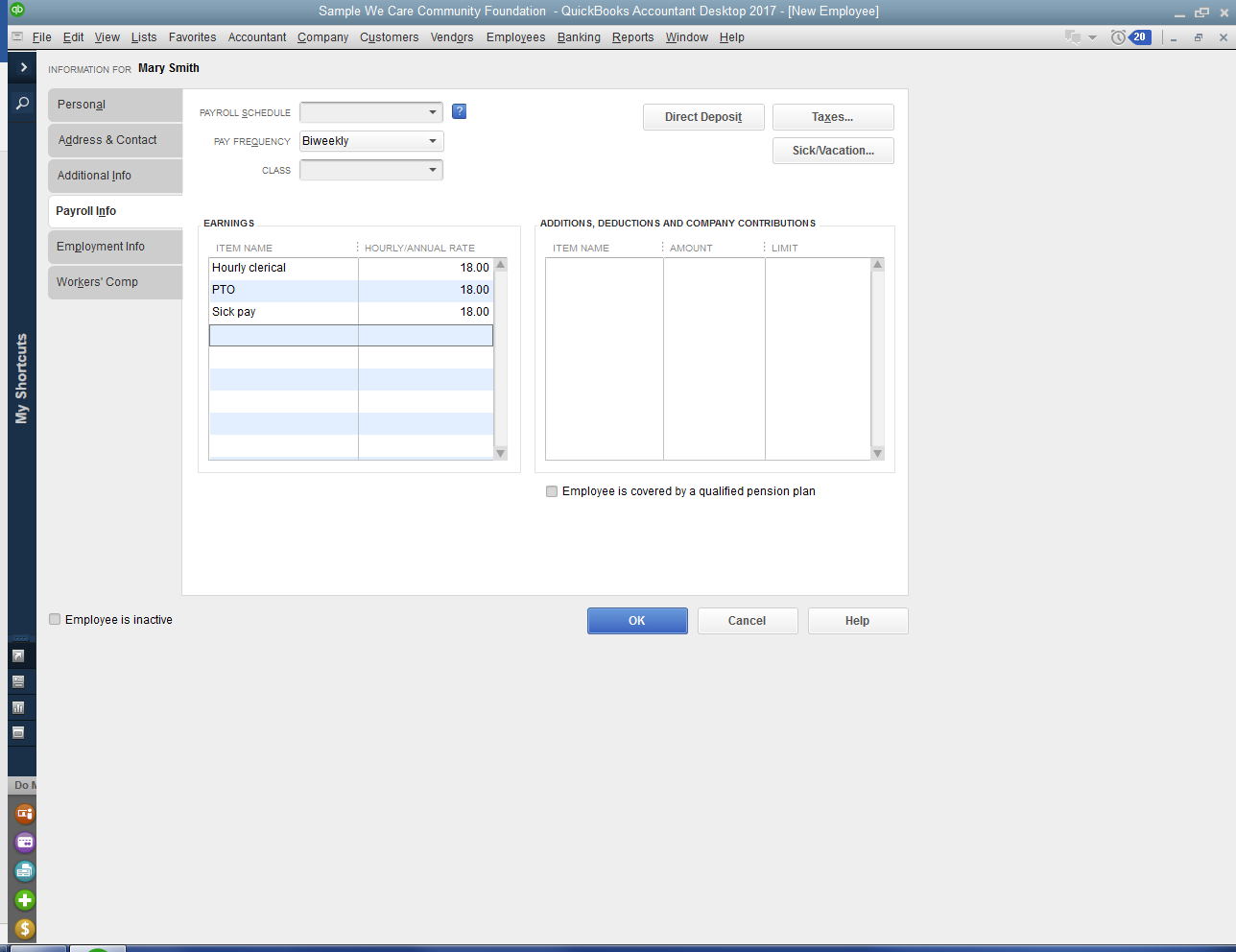 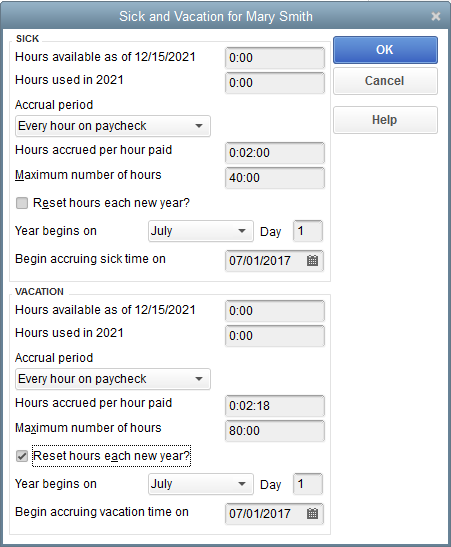 To switch to a calendar year, change the year to January 1 before the first payroll in January.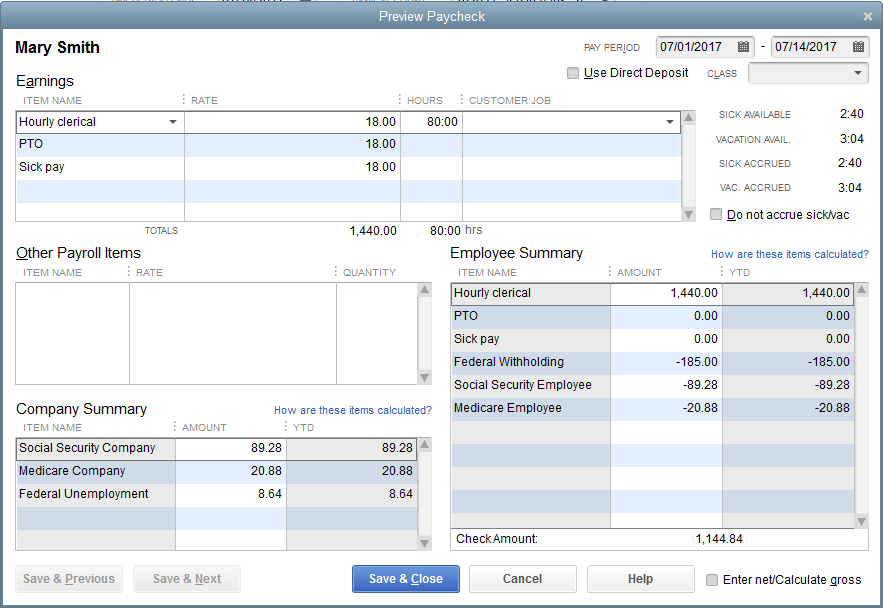 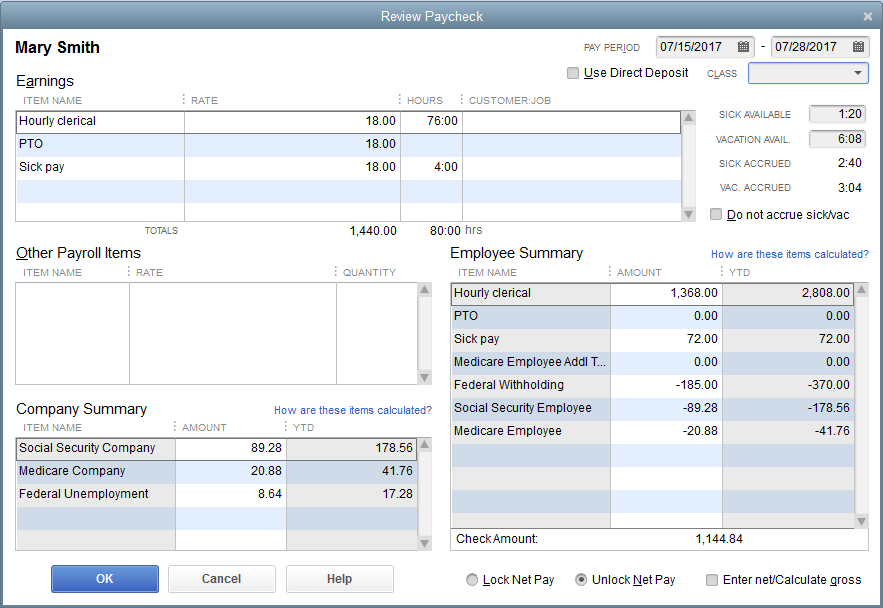 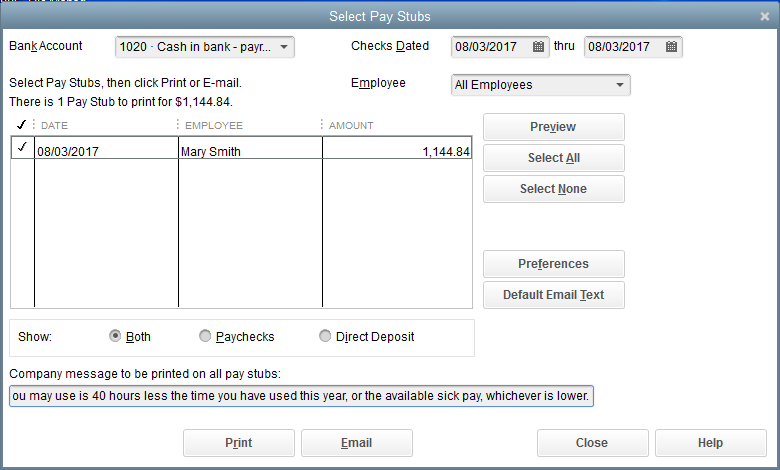 Sick pay is limited to 40 hours/year.  “Sick pay available” time may include time that you are not eligible to use.  The time you may use is 40 hours less the “YTD used” time, or the available sick pay time, whichever is lower.  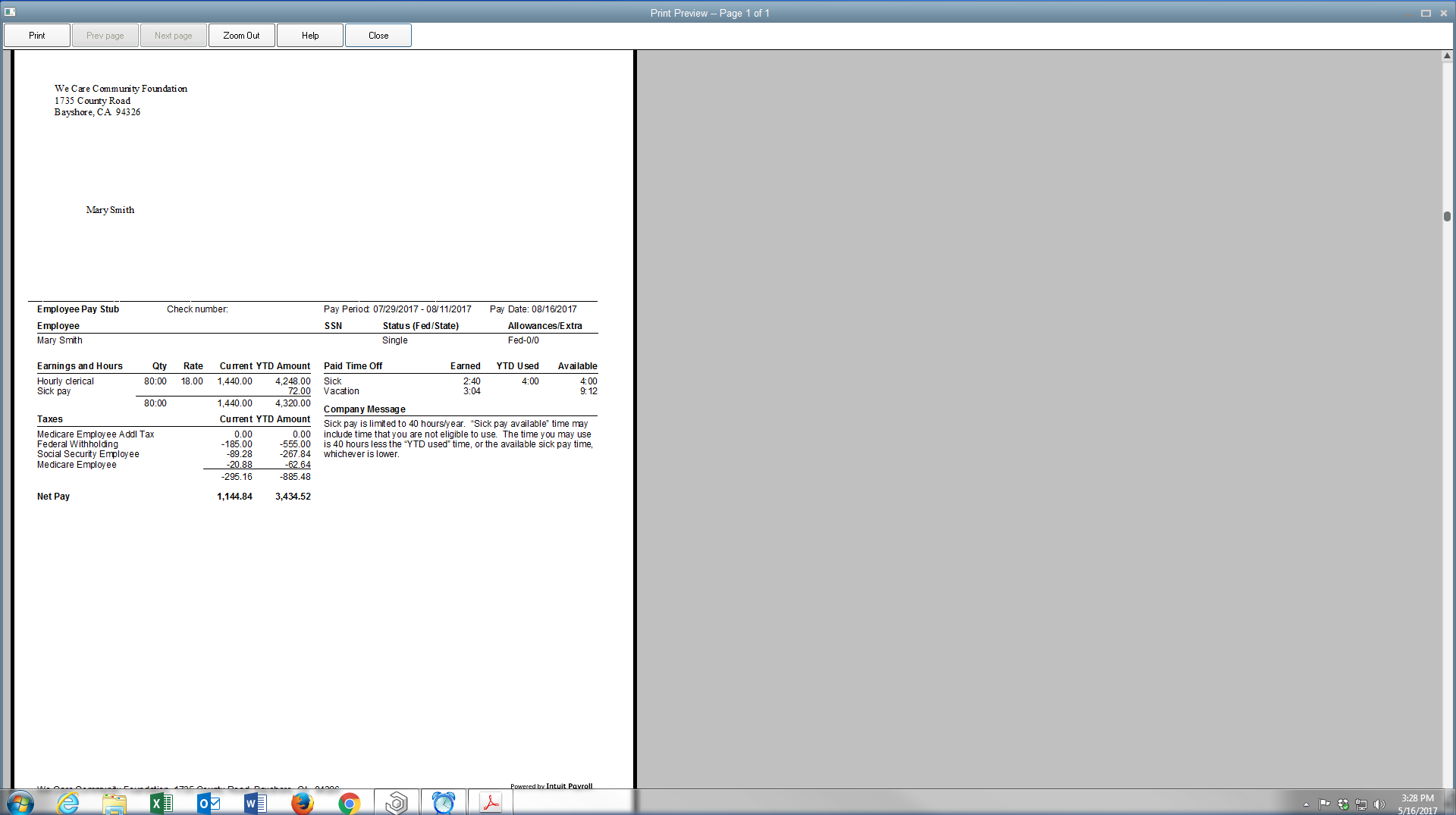 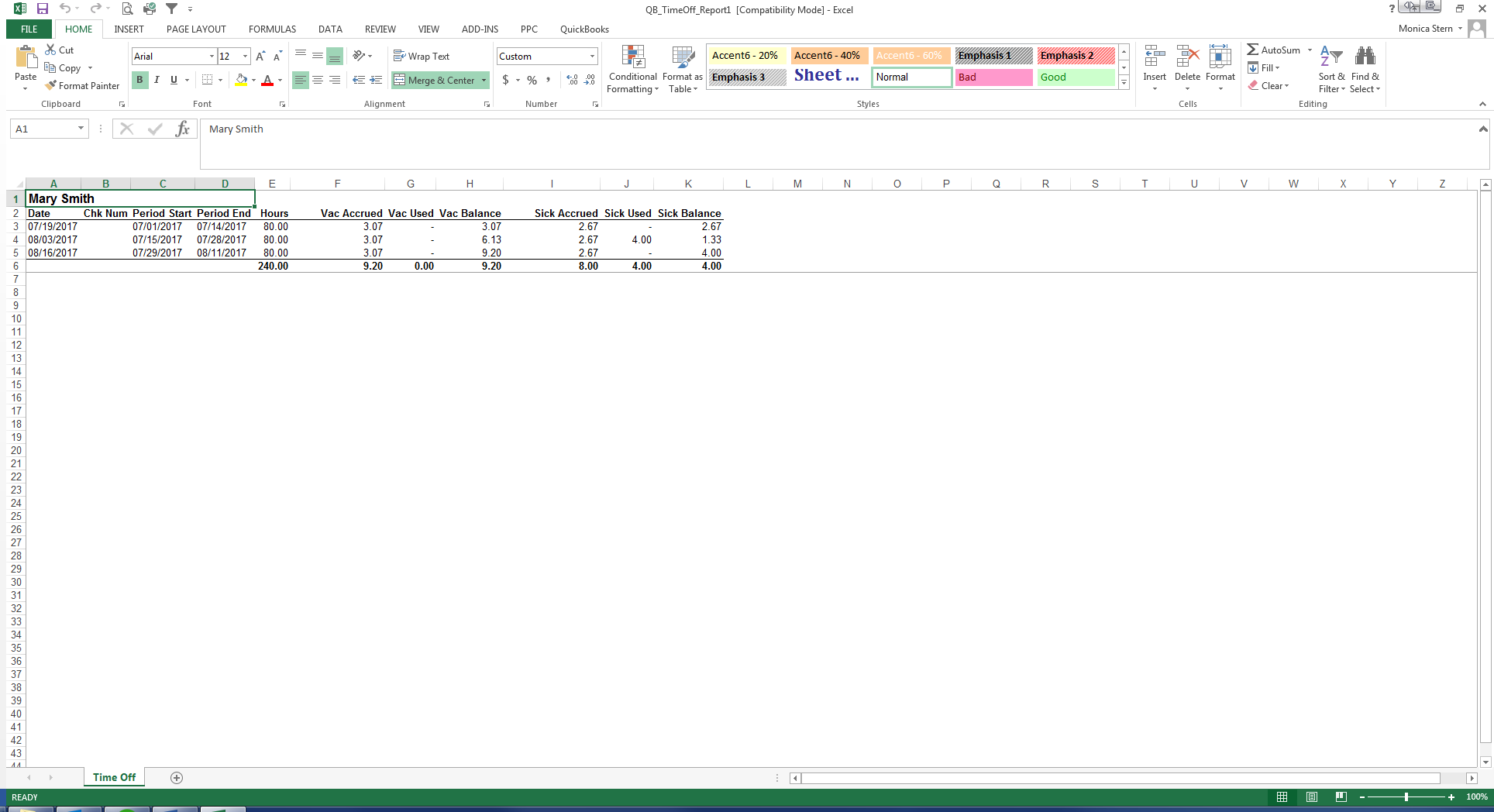 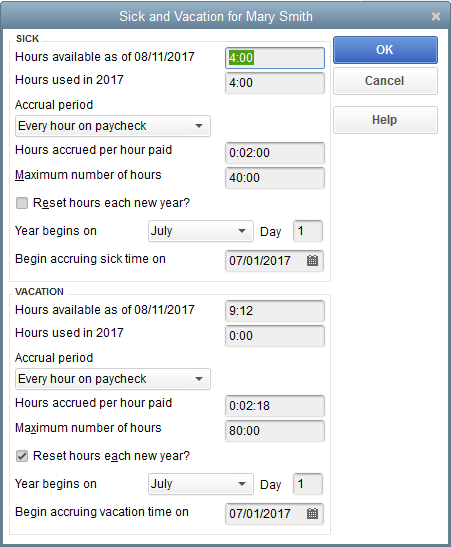 To carry-over the proper number of hours into year two – manually adjust the “maximum number of hours” to be equal to the carryover at year end plus the maximum accrual for the next year.  Do this before running first payroll of the new year.  Example, set to 68 if employee has 28 in carryover plus can earn up to 40 hours in the next year.  Must adjust on an employee-by-employee basis.Employee accrual for 07/01/2017 to 06/30/2018Employee accrual for 07/01/2017 to 06/30/2018Employee accrual for 07/01/2017 to 06/30/2018NameActual hours workedSick hours accruedSick hours usedBalance of Accrued hoursHours available to start next yearEmployee #120804004040Employee accrual for 07/01/2018 to 06/30/2019Employee accrual for 07/01/2018 to 06/30/2019Employee accrual for 07/01/2018 to 06/30/2019Employee #120804027840How to communicate to employee that accrued hours may be more than available hours?How to communicate to employee that accrued hours may be more than available hours?How to communicate to employee that accrued hours may be more than available hours?How to communicate to employee that accrued hours may be more than available hours?How to communicate to employee that accrued hours may be more than available hours?